Datos de la adjudicaciónServicio Navarro de Salud - OsasunbideaDatos básicos del contratoDatos básicos del contratoDatos básicos del contrato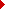 Órgano de contratación: DIRECTOR GERENTE DEL SERVICIO NAVARRO DE SALUD - OSASUNBIDEADenominación: Acuerdo Marco APRO 22/2016: Suministro de agujas y jeringas de seguridad con destino a centros del Servicio Navarro de Salud - Osasunbidea, año 2016Modalidad: Acuerdo marcoProcedimiento: AbiertoNº de licitadores: 13Códigos CPVCódigos CPVCódigos CPVCódigos CPVCódigos CPV3314000033140000Material médico fungibleLotesLotesLotesLotesLotesLotesLotesLote 1:Lote nº1. Aguja con aletas de seguridadLote nº1. Aguja con aletas de seguridadLote nº1. Aguja con aletas de seguridadLote nº1. Aguja con aletas de seguridadImporte:8.833,76 Euros8.833,76 Euros8.833,76 Euros8.833,76 EurosCPV: 33140000 - Material médico fungible33140000 - Material médico fungible33140000 - Material médico fungible33140000 - Material médico fungibleLote 2:Lote nº2. Aguja con aletas de sistema toma de sangre esteril seguridadLote nº2. Aguja con aletas de sistema toma de sangre esteril seguridadLote nº2. Aguja con aletas de sistema toma de sangre esteril seguridadLote nº2. Aguja con aletas de sistema toma de sangre esteril seguridadImporte:56.048,23 Euros56.048,23 Euros56.048,23 Euros56.048,23 EurosCPV: 33140000 - Material médico fungible33140000 - Material médico fungible33140000 - Material médico fungible33140000 - Material médico fungibleLote 3:Lote nº3. Portatubos con adaptador luer toma de sangre esterilLote nº3. Portatubos con adaptador luer toma de sangre esterilLote nº3. Portatubos con adaptador luer toma de sangre esterilLote nº3. Portatubos con adaptador luer toma de sangre esterilImporte:23.205,36 Euros23.205,36 Euros23.205,36 Euros23.205,36 EurosCPV: 33140000 - Material médico fungible33140000 - Material médico fungible33140000 - Material médico fungible33140000 - Material médico fungibleLote 4:Lote nº4. Aguja sistema toma sangre de seguridad con portatubosLote nº4. Aguja sistema toma sangre de seguridad con portatubosLote nº4. Aguja sistema toma sangre de seguridad con portatubosLote nº4. Aguja sistema toma sangre de seguridad con portatubosImporte:111.240,00 Euros111.240,00 Euros111.240,00 Euros111.240,00 EurosCPV: 33140000 - Material médico fungible33140000 - Material médico fungible33140000 - Material médico fungible33140000 - Material médico fungibleLote 5:Lote nº5. Jeringa de tuberculina con aguja de seguridadLote nº5. Jeringa de tuberculina con aguja de seguridadLote nº5. Jeringa de tuberculina con aguja de seguridadLote nº5. Jeringa de tuberculina con aguja de seguridadImporte:2.793,00 Euros2.793,00 Euros2.793,00 Euros2.793,00 EurosCPV: 33140000 - Material médico fungible33140000 - Material médico fungible33140000 - Material médico fungible33140000 - Material médico fungibleLote 6:Lote nº6. Jeringa de insulina con aguja de seguridadLote nº6. Jeringa de insulina con aguja de seguridadLote nº6. Jeringa de insulina con aguja de seguridadLote nº6. Jeringa de insulina con aguja de seguridadImporte:3.361,23 Euros3.361,23 Euros3.361,23 Euros3.361,23 EurosCPV: 33140000 - Material médico fungible33140000 - Material médico fungible33140000 - Material médico fungible33140000 - Material médico fungibleLote 7:Lote nº7. Aguja hipodérmica de seguridadLote nº7. Aguja hipodérmica de seguridadLote nº7. Aguja hipodérmica de seguridadLote nº7. Aguja hipodérmica de seguridadImporte:40.593,00 Euros40.593,00 Euros40.593,00 Euros40.593,00 EurosCPV: 33140000 - Material médico fungible33140000 - Material médico fungible33140000 - Material médico fungible33140000 - Material médico fungibleLote 8:Lote nº8. Jeringa de gasometria con aguja de seguridadLote nº8. Jeringa de gasometria con aguja de seguridadLote nº8. Jeringa de gasometria con aguja de seguridadLote nº8. Jeringa de gasometria con aguja de seguridadImporte:18.668,16 Euros18.668,16 Euros18.668,16 Euros18.668,16 EurosCPV: 33140000 - Material médico fungible33140000 - Material médico fungible33140000 - Material médico fungible33140000 - Material médico fungibleLote 9:Lote nº9. Aguja de insulina tipo pluma de seguridadLote nº9. Aguja de insulina tipo pluma de seguridadLote nº9. Aguja de insulina tipo pluma de seguridadLote nº9. Aguja de insulina tipo pluma de seguridadImporte:7.699,50 Euros7.699,50 Euros7.699,50 Euros7.699,50 EurosCPV: 33140000 - Material médico fungible33140000 - Material médico fungible33140000 - Material médico fungible33140000 - Material médico fungibleSelecciónEmpresa seleccionada de lote 1:Empresa seleccionada de lote 1:NOVICO MÉDICA, S.A.NOVICO MÉDICA, S.A.NIF:NIF:A60921400A60921400Importe: Importe: 0,00 Euros0,00 EurosFecha selección:Fecha selección:14/06/201614/06/2016Fecha publicación: Fecha publicación: 27/07/201627/07/2016Empresa seleccionada de lote 2:Empresa seleccionada de lote 2:VACUETTE ESPAÑA, S.A.VACUETTE ESPAÑA, S.A.NIF:NIF:A81664492A81664492Importe: Importe: 0,00 Euros0,00 EurosFecha selección:Fecha selección:14/06/201614/06/2016Fecha publicación: Fecha publicación: 27/07/201627/07/2016Empresa seleccionada de lote 3:Empresa seleccionada de lote 3:DesiertoDesiertoEmpresa seleccionada de lote 4:Empresa seleccionada de lote 4:DesiertoDesiertoEmpresa seleccionada de lote 5:Empresa seleccionada de lote 5:MEDIPORT, S.L.MEDIPORT, S.L.NIF:NIF:B31233778B31233778Importe: Importe: 0,00 Euros0,00 EurosFecha selección:Fecha selección:14/06/201614/06/2016Fecha publicación: Fecha publicación: 27/07/201627/07/2016Empresa seleccionada de lote 6:Empresa seleccionada de lote 6:MEDTRONIC IBERICA, S.A.MEDTRONIC IBERICA, S.A.NIF:NIF:A28389484A28389484Importe: Importe: 0,00 Euros0,00 EurosFecha selección:Fecha selección:14/06/201614/06/2016Fecha publicación: Fecha publicación: 27/07/201627/07/2016Empresa seleccionada de lote 7:Empresa seleccionada de lote 7:MEDIPORT, S.L.MEDIPORT, S.L.NIF:NIF:B31233778B31233778Importe: Importe: 0,00 Euros0,00 EurosFecha selección:Fecha selección:14/06/201614/06/2016Fecha publicación: Fecha publicación: 27/07/201627/07/2016Empresa seleccionada de lote 8:Empresa seleccionada de lote 8:OZCOIDI SUMINISTROS MÉDICOS, S.L.OZCOIDI SUMINISTROS MÉDICOS, S.L.NIF:NIF:B31487028B31487028Importe: Importe: 0,00 Euros0,00 EurosFecha selección:Fecha selección:14/06/201614/06/2016Fecha publicación: Fecha publicación: 27/07/201627/07/2016Empresa seleccionada de lote 9:Empresa seleccionada de lote 9:MEDIPORT, S.L.MEDIPORT, S.L.NIF:NIF:B31233778B31233778Importe: Importe: 0,00 Euros0,00 EurosFecha selección:Fecha selección:14/06/201614/06/2016Fecha publicación: Fecha publicación: 27/07/201627/07/2016Importe total: Importe total: 0,00 Euros IVA excluido0,00 Euros IVA excluido